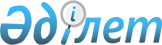 О внесении дополнения в постановление Правительства Республики Казахстан от 25 июня 1996 г. N 790
					
			Утративший силу
			
			
		
					Постановление Правительства Республики Казахстан от 14 февраля 1997 года № 216. Утратило силу постановлением Правительства Республики Казахстан от 5 августа 2013 года № 796

      Сноска. Утратило силу постановлением Правительства РК от 05.08.2013 № 796.      Во исполнение пункта 4 постановления Правительства Республики Казахстан от 1 ноября 1996 г. N 1342 P961342_ "О создании Республиканского государственного предприятия "Метрология" Правительство Республики Казахстан постановляет: 

      Дополнить Перечень республиканских государственных предприятий, утвержденный постановлением Правительства Республики Казахстан от 25 июня 1996 г. N 790 P960790_ "О Перечне республиканских государственных предприятий" (САПП Республики Казахстан, 1996 г., N 29, ст. 256), следующими строками: 



 

        "Комитет по стандартизации, метрологии и сертификации 

                         Республики Казахстан 

 

     367  Республиканское государственное предприятие          "Метрология"                                  г. Алматы"

     Премьер-Министр  Республики Казахстан
					© 2012. РГП на ПХВ «Институт законодательства и правовой информации Республики Казахстан» Министерства юстиции Республики Казахстан
				